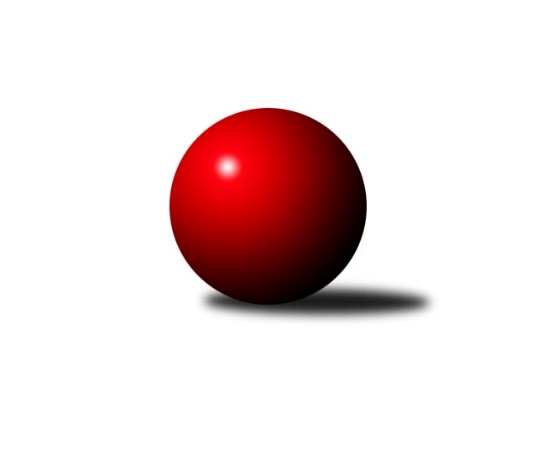 Č.3Ročník 2009/2010	25.5.2024 Krajský přebor MS 2009/2010Statistika 3. kolaTabulka družstev:		družstvo	záp	výh	rem	proh	skore	sety	průměr	body	plné	dorážka	chyby	1.	TJ Sokol Bohumín ˝A˝	3	2	0	1	33 : 15 	(22.0 : 14.0)	2353	4	1646	707	42.7	2.	TJ Opava ˝D˝	3	2	0	1	32 : 16 	(18.0 : 18.0)	2451	4	1723	728	43.3	3.	TJ Frenštát p.R.˝A˝	3	2	0	1	30 : 18 	(20.5 : 15.5)	2459	4	1720	739	37.3	4.	TJ Sokol Bohumín ˝B˝	3	2	0	1	30 : 18 	(18.5 : 11.5)	2427	4	1681	747	37.3	5.	KK Lipník nad Bečvou ˝B˝	3	2	0	1	26 : 22 	(19.0 : 17.0)	2338	4	1641	697	52.3	6.	TJ Spartak Bílovec ˝A˝	3	2	0	1	24 : 24 	(17.5 : 18.5)	2398	4	1670	728	42	7.	KK Minerva Opava ˝B˝	3	2	0	1	24 : 24 	(17.5 : 18.5)	2359	4	1669	690	40	8.	SKK Ostrava B	3	1	0	2	20 : 28 	(18.5 : 17.5)	2426	2	1674	752	35.7	9.	TJ Nový Jičín ˝A˝	3	1	0	2	19 : 29 	(11.0 : 19.0)	2369	2	1670	699	48.3	10.	TJ Unie Hlubina ˝A˝	3	1	0	2	18 : 30 	(18.5 : 17.5)	2443	2	1704	739	32.3	11.	TJ VOKD Poruba ˝B˝	3	1	0	2	18 : 30 	(15.5 : 20.5)	2404	2	1661	743	49	12.	TJ Odry ˝B˝	3	0	0	3	14 : 34 	(13.5 : 22.5)	2331	0	1643	688	44.3Tabulka doma:		družstvo	záp	výh	rem	proh	skore	sety	průměr	body	maximum	minimum	1.	TJ Sokol Bohumín ˝A˝	2	2	0	0	31 : 1 	(21.0 : 3.0)	2521	4	2532	2510	2.	TJ Frenštát p.R.˝A˝	2	2	0	0	26 : 6 	(16.0 : 8.0)	2504	4	2560	2448	3.	TJ Sokol Bohumín ˝B˝	2	2	0	0	26 : 6 	(16.5 : 7.5)	2473	4	2489	2456	4.	TJ Opava ˝D˝	2	2	0	0	26 : 6 	(15.0 : 9.0)	2433	4	2475	2390	5.	KK Minerva Opava ˝B˝	2	2	0	0	24 : 8 	(14.5 : 9.5)	2449	4	2468	2430	6.	SKK Ostrava B	1	1	0	0	14 : 2 	(9.5 : 2.5)	2461	2	2461	2461	7.	KK Lipník nad Bečvou ˝B˝	1	1	0	0	14 : 2 	(11.0 : 1.0)	2319	2	2319	2319	8.	TJ Nový Jičín ˝A˝	1	1	0	0	12 : 4 	(4.0 : 2.0)	2415	2	2415	2415	9.	TJ Spartak Bílovec ˝A˝	1	1	0	0	12 : 4 	(9.5 : 2.5)	2374	2	2374	2374	10.	TJ Unie Hlubina ˝A˝	1	1	0	0	10 : 6 	(9.0 : 3.0)	2510	2	2510	2510	11.	TJ VOKD Poruba ˝B˝	1	0	0	1	4 : 12 	(6.0 : 6.0)	2343	0	2343	2343	12.	TJ Odry ˝B˝	2	0	0	2	10 : 22 	(11.0 : 13.0)	2456	0	2471	2440Tabulka venku:		družstvo	záp	výh	rem	proh	skore	sety	průměr	body	maximum	minimum	1.	TJ VOKD Poruba ˝B˝	2	1	0	1	14 : 18 	(9.5 : 14.5)	2435	2	2501	2368	2.	TJ Spartak Bílovec ˝A˝	2	1	0	1	12 : 20 	(8.0 : 16.0)	2410	2	2413	2407	3.	KK Lipník nad Bečvou ˝B˝	2	1	0	1	12 : 20 	(8.0 : 16.0)	2347	2	2458	2236	4.	TJ Opava ˝D˝	1	0	0	1	6 : 10 	(3.0 : 9.0)	2470	0	2470	2470	5.	TJ Frenštát p.R.˝A˝	1	0	0	1	4 : 12 	(4.5 : 7.5)	2413	0	2413	2413	6.	TJ Sokol Bohumín ˝B˝	1	0	0	1	4 : 12 	(2.0 : 4.0)	2382	0	2382	2382	7.	TJ Odry ˝B˝	1	0	0	1	4 : 12 	(2.5 : 9.5)	2206	0	2206	2206	8.	TJ Sokol Bohumín ˝A˝	1	0	0	1	2 : 14 	(1.0 : 11.0)	2185	0	2185	2185	9.	TJ Unie Hlubina ˝A˝	2	0	0	2	8 : 24 	(9.5 : 14.5)	2410	0	2417	2402	10.	KK Minerva Opava ˝B˝	1	0	0	1	0 : 16 	(3.0 : 9.0)	2268	0	2268	2268	11.	TJ Nový Jičín ˝A˝	2	0	0	2	7 : 25 	(7.0 : 17.0)	2346	0	2377	2315	12.	SKK Ostrava B	2	0	0	2	6 : 26 	(9.0 : 15.0)	2409	0	2416	2402Tabulka podzimní části:		družstvo	záp	výh	rem	proh	skore	sety	průměr	body	doma	venku	1.	TJ Sokol Bohumín ˝A˝	3	2	0	1	33 : 15 	(22.0 : 14.0)	2353	4 	2 	0 	0 	0 	0 	1	2.	TJ Opava ˝D˝	3	2	0	1	32 : 16 	(18.0 : 18.0)	2451	4 	2 	0 	0 	0 	0 	1	3.	TJ Frenštát p.R.˝A˝	3	2	0	1	30 : 18 	(20.5 : 15.5)	2459	4 	2 	0 	0 	0 	0 	1	4.	TJ Sokol Bohumín ˝B˝	3	2	0	1	30 : 18 	(18.5 : 11.5)	2427	4 	2 	0 	0 	0 	0 	1	5.	KK Lipník nad Bečvou ˝B˝	3	2	0	1	26 : 22 	(19.0 : 17.0)	2338	4 	1 	0 	0 	1 	0 	1	6.	TJ Spartak Bílovec ˝A˝	3	2	0	1	24 : 24 	(17.5 : 18.5)	2398	4 	1 	0 	0 	1 	0 	1	7.	KK Minerva Opava ˝B˝	3	2	0	1	24 : 24 	(17.5 : 18.5)	2359	4 	2 	0 	0 	0 	0 	1	8.	SKK Ostrava B	3	1	0	2	20 : 28 	(18.5 : 17.5)	2426	2 	1 	0 	0 	0 	0 	2	9.	TJ Nový Jičín ˝A˝	3	1	0	2	19 : 29 	(11.0 : 19.0)	2369	2 	1 	0 	0 	0 	0 	2	10.	TJ Unie Hlubina ˝A˝	3	1	0	2	18 : 30 	(18.5 : 17.5)	2443	2 	1 	0 	0 	0 	0 	2	11.	TJ VOKD Poruba ˝B˝	3	1	0	2	18 : 30 	(15.5 : 20.5)	2404	2 	0 	0 	1 	1 	0 	1	12.	TJ Odry ˝B˝	3	0	0	3	14 : 34 	(13.5 : 22.5)	2331	0 	0 	0 	2 	0 	0 	1Tabulka jarní části:		družstvo	záp	výh	rem	proh	skore	sety	průměr	body	doma	venku	1.	KK Minerva Opava ˝B˝	0	0	0	0	0 : 0 	(0.0 : 0.0)	0	0 	0 	0 	0 	0 	0 	0 	2.	TJ Unie Hlubina ˝A˝	0	0	0	0	0 : 0 	(0.0 : 0.0)	0	0 	0 	0 	0 	0 	0 	0 	3.	TJ Spartak Bílovec ˝A˝	0	0	0	0	0 : 0 	(0.0 : 0.0)	0	0 	0 	0 	0 	0 	0 	0 	4.	TJ Odry ˝B˝	0	0	0	0	0 : 0 	(0.0 : 0.0)	0	0 	0 	0 	0 	0 	0 	0 	5.	TJ Sokol Bohumín ˝B˝	0	0	0	0	0 : 0 	(0.0 : 0.0)	0	0 	0 	0 	0 	0 	0 	0 	6.	SKK Ostrava B	0	0	0	0	0 : 0 	(0.0 : 0.0)	0	0 	0 	0 	0 	0 	0 	0 	7.	TJ VOKD Poruba ˝B˝	0	0	0	0	0 : 0 	(0.0 : 0.0)	0	0 	0 	0 	0 	0 	0 	0 	8.	TJ Frenštát p.R.˝A˝	0	0	0	0	0 : 0 	(0.0 : 0.0)	0	0 	0 	0 	0 	0 	0 	0 	9.	TJ Nový Jičín ˝A˝	0	0	0	0	0 : 0 	(0.0 : 0.0)	0	0 	0 	0 	0 	0 	0 	0 	10.	TJ Opava ˝D˝	0	0	0	0	0 : 0 	(0.0 : 0.0)	0	0 	0 	0 	0 	0 	0 	0 	11.	TJ Sokol Bohumín ˝A˝	0	0	0	0	0 : 0 	(0.0 : 0.0)	0	0 	0 	0 	0 	0 	0 	0 	12.	KK Lipník nad Bečvou ˝B˝	0	0	0	0	0 : 0 	(0.0 : 0.0)	0	0 	0 	0 	0 	0 	0 	0 Zisk bodů pro družstvo:		jméno hráče	družstvo	body	zápasy	v %	dílčí body	sety	v %	1.	Karol Nitka 	TJ Sokol Bohumín ˝A˝ 	6	/	3	(100%)		/		(%)	2.	Aleš Kohutek 	TJ Sokol Bohumín ˝B˝ 	6	/	3	(100%)		/		(%)	3.	Roman Honl 	TJ Sokol Bohumín ˝B˝ 	4	/	2	(100%)		/		(%)	4.	Zdeněk Bordovský 	TJ Frenštát p.R.˝A˝ 	4	/	2	(100%)		/		(%)	5.	Milan Franer 	TJ Opava ˝D˝ 	4	/	2	(100%)		/		(%)	6.	Michal Blinka 	SKK Ostrava B 	4	/	2	(100%)		/		(%)	7.	Radek Foltýn 	SKK Ostrava B 	4	/	2	(100%)		/		(%)	8.	Tomáš Polášek 	SKK Ostrava B 	4	/	3	(67%)		/		(%)	9.	Vladimír Staněk 	KK Minerva Opava ˝B˝ 	4	/	3	(67%)		/		(%)	10.	Ladislav  Petr 	TJ Frenštát p.R.˝A˝ 	4	/	3	(67%)		/		(%)	11.	Štefan Dendis 	TJ Sokol Bohumín ˝A˝ 	4	/	3	(67%)		/		(%)	12.	Zdeněk Krejčiřík 	KK Lipník nad Bečvou ˝B˝ 	4	/	3	(67%)		/		(%)	13.	Vlastimila Kolářová 	KK Lipník nad Bečvou ˝B˝ 	4	/	3	(67%)		/		(%)	14.	Milan Binar 	TJ Spartak Bílovec ˝A˝ 	4	/	3	(67%)		/		(%)	15.	Pavel Niesyt 	TJ Sokol Bohumín ˝A˝ 	4	/	3	(67%)		/		(%)	16.	Jaromír Matějek 	TJ Frenštát p.R.˝A˝ 	4	/	3	(67%)		/		(%)	17.	Tomáš Valíček 	TJ Opava ˝D˝ 	4	/	3	(67%)		/		(%)	18.	Zdeněk Štohanzl 	KK Minerva Opava ˝B˝ 	4	/	3	(67%)		/		(%)	19.	Tomáš Král 	KK Minerva Opava ˝B˝ 	4	/	3	(67%)		/		(%)	20.	Petr Kuttler 	TJ Sokol Bohumín ˝B˝ 	4	/	3	(67%)		/		(%)	21.	Michal Pavič 	TJ Nový Jičín ˝A˝ 	4	/	3	(67%)		/		(%)	22.	Jiří Hradil 	TJ Nový Jičín ˝A˝ 	4	/	3	(67%)		/		(%)	23.	Lada Péli 	TJ Sokol Bohumín ˝B˝ 	4	/	3	(67%)		/		(%)	24.	Jan Lankaš 	KK Lipník nad Bečvou ˝B˝ 	4	/	3	(67%)		/		(%)	25.	Radek Lankaš 	KK Lipník nad Bečvou ˝B˝ 	4	/	3	(67%)		/		(%)	26.	František Křák 	TJ VOKD Poruba ˝B˝ 	4	/	3	(67%)		/		(%)	27.	Vladimír Štacha 	TJ Spartak Bílovec ˝A˝ 	4	/	3	(67%)		/		(%)	28.	Pavel Šmydke 	TJ Spartak Bílovec ˝A˝ 	4	/	3	(67%)		/		(%)	29.	Josef Kuzma 	TJ Sokol Bohumín ˝A˝ 	4	/	3	(67%)		/		(%)	30.	Jiří Kolář 	KK Lipník nad Bečvou ˝B˝ 	4	/	3	(67%)		/		(%)	31.	Josef Šustek 	TJ Odry ˝B˝ 	4	/	3	(67%)		/		(%)	32.	Vladimír Šipula 	TJ Sokol Bohumín ˝A˝ 	4	/	3	(67%)		/		(%)	33.	Lubomír Škrobánek 	TJ Opava ˝D˝ 	4	/	3	(67%)		/		(%)	34.	Rudolf Tvrdoň 	TJ Opava ˝D˝ 	4	/	3	(67%)		/		(%)	35.	Karel Škrobánek 	TJ Opava ˝D˝ 	4	/	3	(67%)		/		(%)	36.	František Oliva 	TJ Unie Hlubina ˝A˝ 	4	/	3	(67%)		/		(%)	37.	Jaroslav  Petr 	TJ Frenštát p.R.˝A˝ 	4	/	3	(67%)		/		(%)	38.	Jana Tvrdoňová 	TJ Opava ˝D˝ 	4	/	3	(67%)		/		(%)	39.	Miroslav Paloc 	TJ Sokol Bohumín ˝A˝ 	3	/	2	(75%)		/		(%)	40.	Tomáš Binek 	TJ Frenštát p.R.˝A˝ 	2	/	1	(100%)		/		(%)	41.	Karel Chlevišťan 	TJ Odry ˝B˝ 	2	/	1	(100%)		/		(%)	42.	Jiří Břeska 	TJ Unie Hlubina ˝A˝ 	2	/	1	(100%)		/		(%)	43.	Petr Oravec 	TJ VOKD Poruba ˝B˝ 	2	/	1	(100%)		/		(%)	44.	Jiří Veselý 	TJ Frenštát p.R.˝A˝ 	2	/	1	(100%)		/		(%)	45.	Jaromír Piska 	TJ Sokol Bohumín ˝B˝ 	2	/	1	(100%)		/		(%)	46.	Lenka Raabová 	TJ Unie Hlubina ˝A˝ 	2	/	2	(50%)		/		(%)	47.	Michal Babinec  st 	TJ Unie Hlubina ˝A˝ 	2	/	2	(50%)		/		(%)	48.	Vladimír Rada 	TJ VOKD Poruba ˝B˝ 	2	/	2	(50%)		/		(%)	49.	Jaroslav Klekner 	TJ VOKD Poruba ˝B˝ 	2	/	2	(50%)		/		(%)	50.	Karel Šnajdárek 	TJ Spartak Bílovec ˝A˝ 	2	/	2	(50%)		/		(%)	51.	Milan  Kučera 	TJ Frenštát p.R.˝A˝ 	2	/	2	(50%)		/		(%)	52.	Libor Tkáč 	SKK Ostrava B 	2	/	2	(50%)		/		(%)	53.	Petr Frank 	KK Minerva Opava ˝B˝ 	2	/	2	(50%)		/		(%)	54.	Jan Žídek 	TJ VOKD Poruba ˝B˝ 	2	/	2	(50%)		/		(%)	55.	Jakub Pešát 	KK Lipník nad Bečvou ˝B˝ 	2	/	2	(50%)		/		(%)	56.	Zdeněk Šíma 	TJ Odry ˝B˝ 	2	/	2	(50%)		/		(%)	57.	Jan Pospěch 	TJ Nový Jičín ˝A˝ 	2	/	2	(50%)		/		(%)	58.	Dalibor Zboran 	TJ Nový Jičín ˝A˝ 	2	/	2	(50%)		/		(%)	59.	Michal Zatyko 	TJ Unie Hlubina ˝A˝ 	2	/	3	(33%)		/		(%)	60.	Jan Král 	KK Minerva Opava ˝B˝ 	2	/	3	(33%)		/		(%)	61.	Michal Babinec  ml 	TJ Unie Hlubina ˝A˝ 	2	/	3	(33%)		/		(%)	62.	Jaroslav Černý 	TJ Spartak Bílovec ˝A˝ 	2	/	3	(33%)		/		(%)	63.	Fridrich Péli 	TJ Sokol Bohumín ˝B˝ 	2	/	3	(33%)		/		(%)	64.	Josef Zavacký 	TJ Nový Jičín ˝A˝ 	2	/	3	(33%)		/		(%)	65.	Tomáš Foniok 	TJ VOKD Poruba ˝B˝ 	2	/	3	(33%)		/		(%)	66.	Daniel Donéé 	TJ Odry ˝B˝ 	2	/	3	(33%)		/		(%)	67.	Petr Šebestík 	SKK Ostrava B 	2	/	3	(33%)		/		(%)	68.	Alexej Kudělka 	TJ Nový Jičín ˝A˝ 	1	/	3	(17%)		/		(%)	69.	Dan  Šodek 	SKK Ostrava B 	0	/	1	(0%)		/		(%)	70.	Pavel Šustek 	TJ Odry ˝B˝ 	0	/	1	(0%)		/		(%)	71.	Oldřich Stolařík 	SKK Ostrava B 	0	/	1	(0%)		/		(%)	72.	Jaroslav Mika 	TJ Odry ˝B˝ 	0	/	1	(0%)		/		(%)	73.	Jiří Sequens 	TJ Spartak Bílovec ˝A˝ 	0	/	1	(0%)		/		(%)	74.	René Světlík 	TJ Sokol Bohumín ˝B˝ 	0	/	1	(0%)		/		(%)	75.	Petr Chodura 	TJ Unie Hlubina ˝A˝ 	0	/	1	(0%)		/		(%)	76.	Karel Mareček 	TJ Spartak Bílovec ˝A˝ 	0	/	1	(0%)		/		(%)	77.	Rostislav Hrbáč 	SKK Ostrava B 	0	/	1	(0%)		/		(%)	78.	Jiří Koloděj 	SKK Ostrava B 	0	/	1	(0%)		/		(%)	79.	Lucie Kučáková 	TJ Odry ˝B˝ 	0	/	1	(0%)		/		(%)	80.	Renáta Smijová 	KK Minerva Opava ˝B˝ 	0	/	1	(0%)		/		(%)	81.	Karel Vágner 	KK Minerva Opava ˝B˝ 	0	/	1	(0%)		/		(%)	82.	Antonín Fabík 	TJ Spartak Bílovec ˝A˝ 	0	/	1	(0%)		/		(%)	83.	Libor Jurečka 	TJ Nový Jičín ˝A˝ 	0	/	1	(0%)		/		(%)	84.	Ján Pelikán 	TJ Nový Jičín ˝A˝ 	0	/	1	(0%)		/		(%)	85.	Zdeněk Michna 	TJ Frenštát p.R.˝A˝ 	0	/	1	(0%)		/		(%)	86.	Michal Blažek 	TJ Opava ˝D˝ 	0	/	1	(0%)		/		(%)	87.	Radmila Pastvová 	TJ Unie Hlubina ˝A˝ 	0	/	1	(0%)		/		(%)	88.	Roman Šima 	TJ Odry ˝B˝ 	0	/	1	(0%)		/		(%)	89.	Alfréd  Herman 	TJ Sokol Bohumín ˝A˝ 	0	/	1	(0%)		/		(%)	90.	Michal Hejtmánek 	TJ Unie Hlubina ˝A˝ 	0	/	1	(0%)		/		(%)	91.	René Gazdík 	TJ Unie Hlubina ˝A˝ 	0	/	1	(0%)		/		(%)	92.	Martina Kalischová 	TJ Sokol Bohumín ˝B˝ 	0	/	2	(0%)		/		(%)	93.	Vojtěch Rozkopal 	TJ Odry ˝B˝ 	0	/	2	(0%)		/		(%)	94.	Jan Polášek 	SKK Ostrava B 	0	/	2	(0%)		/		(%)	95.	Pavel Krompolc 	TJ VOKD Poruba ˝B˝ 	0	/	2	(0%)		/		(%)	96.	Jan Strnadel 	KK Minerva Opava ˝B˝ 	0	/	2	(0%)		/		(%)	97.	Vojtěch Turlej 	TJ VOKD Poruba ˝B˝ 	0	/	3	(0%)		/		(%)	98.	Jiří Brož 	TJ Odry ˝B˝ 	0	/	3	(0%)		/		(%)Průměry na kuželnách:		kuželna	průměr	plné	dorážka	chyby	výkon na hráče	1.	TJ Unie Hlubina, 1-2	2490	1737	752	31.5	(415.0)	2.	TJ Odry, 1-4	2467	1709	758	41.3	(411.3)	3.	Sokol Frenštát pod Radhoštěm, 1-2	2456	1700	756	34.5	(409.5)	4.	Minerva Opava, 1-2	2431	1682	749	36.0	(405.3)	5.	TJ Sokol Bohumín, 1-4	2418	1695	722	45.9	(403.1)	6.	SKK Ostrava, 1-2	2414	1686	728	42.0	(402.4)	7.	TJ Nový Jičín, 1-4	2398	1640	758	32.0	(399.8)	8.	TJ VOKD Poruba, 1-4	2378	1646	732	52.5	(396.3)	9.	TJ Opava, 1-4	2377	1692	684	51.8	(396.3)	10.	TJ Spartak Bílovec, 1-2	2290	1603	686	39.0	(381.7)	11.	KK Lipník nad Bečvou, 1-2	2252	1601	651	49.5	(375.3)Nejlepší výkony na kuželnách:TJ Unie Hlubina, 1-2TJ Unie Hlubina ˝A˝	2510	2. kolo	Michal Babinec  st 	TJ Unie Hlubina ˝A˝	460	2. koloTJ Opava ˝D˝	2470	2. kolo	Karel Škrobánek 	TJ Opava ˝D˝	425	2. kolo		. kolo	Lenka Raabová 	TJ Unie Hlubina ˝A˝	418	2. kolo		. kolo	Jana Tvrdoňová 	TJ Opava ˝D˝	416	2. kolo		. kolo	Rudolf Tvrdoň 	TJ Opava ˝D˝	415	2. kolo		. kolo	František Oliva 	TJ Unie Hlubina ˝A˝	412	2. kolo		. kolo	Petr Chodura 	TJ Unie Hlubina ˝A˝	409	2. kolo		. kolo	Michal Babinec  ml 	TJ Unie Hlubina ˝A˝	409	2. kolo		. kolo	Tomáš Valíček 	TJ Opava ˝D˝	409	2. kolo		. kolo	Lubomír Škrobánek 	TJ Opava ˝D˝	405	2. koloTJ Odry, 1-4TJ VOKD Poruba ˝B˝	2501	1. kolo	Zdeněk Šíma 	TJ Odry ˝B˝	456	3. koloTJ Odry ˝B˝	2471	3. kolo	Karel Chlevišťan 	TJ Odry ˝B˝	454	1. koloKK Lipník nad Bečvou ˝B˝	2458	3. kolo	Jaroslav Klekner 	TJ VOKD Poruba ˝B˝	443	1. koloTJ Odry ˝B˝	2440	1. kolo	Zdeněk Krejčiřík 	KK Lipník nad Bečvou ˝B˝	430	3. kolo		. kolo	Vlastimila Kolářová 	KK Lipník nad Bečvou ˝B˝	429	3. kolo		. kolo	František Křák 	TJ VOKD Poruba ˝B˝	427	1. kolo		. kolo	Jan Lankaš 	KK Lipník nad Bečvou ˝B˝	423	3. kolo		. kolo	Josef Šustek 	TJ Odry ˝B˝	418	1. kolo		. kolo	Jan Žídek 	TJ VOKD Poruba ˝B˝	417	1. kolo		. kolo	Vojtěch Turlej 	TJ VOKD Poruba ˝B˝	413	1. koloSokol Frenštát pod Radhoštěm, 1-2TJ Frenštát p.R.˝A˝	2560	1. kolo	František Oliva 	TJ Unie Hlubina ˝A˝	453	1. koloTJ Frenštát p.R.˝A˝	2448	3. kolo	Jaroslav  Petr 	TJ Frenštát p.R.˝A˝	446	3. koloTJ Unie Hlubina ˝A˝	2417	1. kolo	Ladislav  Petr 	TJ Frenštát p.R.˝A˝	437	1. koloSKK Ostrava B	2402	3. kolo	Zdeněk Michna 	TJ Frenštát p.R.˝A˝	437	1. kolo		. kolo	Jaromír Matějek 	TJ Frenštát p.R.˝A˝	434	1. kolo		. kolo	Tomáš Polášek 	SKK Ostrava B	433	3. kolo		. kolo	Ladislav  Petr 	TJ Frenštát p.R.˝A˝	428	3. kolo		. kolo	Zdeněk Bordovský 	TJ Frenštát p.R.˝A˝	427	1. kolo		. kolo	Tomáš Binek 	TJ Frenštát p.R.˝A˝	418	3. kolo		. kolo	Michal Zatyko 	TJ Unie Hlubina ˝A˝	415	1. koloMinerva Opava, 1-2KK Minerva Opava ˝B˝	2468	2. kolo	Tomáš Král 	KK Minerva Opava ˝B˝	439	2. koloKK Minerva Opava ˝B˝	2430	1. kolo	Jaroslav  Petr 	TJ Frenštát p.R.˝A˝	435	2. koloSKK Ostrava B	2416	1. kolo	Jaromír Matějek 	TJ Frenštát p.R.˝A˝	430	2. koloTJ Frenštát p.R.˝A˝	2413	2. kolo	Petr Frank 	KK Minerva Opava ˝B˝	427	1. kolo		. kolo	Tomáš Polášek 	SKK Ostrava B	426	1. kolo		. kolo	Ladislav  Petr 	TJ Frenštát p.R.˝A˝	425	2. kolo		. kolo	Jan Král 	KK Minerva Opava ˝B˝	423	2. kolo		. kolo	Petr Frank 	KK Minerva Opava ˝B˝	420	2. kolo		. kolo	Radek Foltýn 	SKK Ostrava B	415	1. kolo		. kolo	Vladimír Staněk 	KK Minerva Opava ˝B˝	415	1. koloTJ Sokol Bohumín, 1-4TJ Sokol Bohumín ˝A˝	2532	3. kolo	Pavel Niesyt 	TJ Sokol Bohumín ˝A˝	453	1. koloTJ Sokol Bohumín ˝A˝	2510	1. kolo	Petr Kuttler 	TJ Sokol Bohumín ˝B˝	443	1. koloTJ Sokol Bohumín ˝B˝	2489	1. kolo	Lada Péli 	TJ Sokol Bohumín ˝B˝	438	1. koloTJ Sokol Bohumín ˝B˝	2456	3. kolo	Pavel Niesyt 	TJ Sokol Bohumín ˝A˝	434	3. koloTJ Spartak Bílovec ˝A˝	2407	1. kolo	Karol Nitka 	TJ Sokol Bohumín ˝A˝	433	3. koloTJ Unie Hlubina ˝A˝	2402	3. kolo	Lada Péli 	TJ Sokol Bohumín ˝B˝	431	3. koloTJ Nový Jičín ˝A˝	2315	3. kolo	Štefan Dendis 	TJ Sokol Bohumín ˝A˝	429	1. koloKK Lipník nad Bečvou ˝B˝	2236	1. kolo	Michal Zatyko 	TJ Unie Hlubina ˝A˝	429	3. kolo		. kolo	Roman Honl 	TJ Sokol Bohumín ˝B˝	426	3. kolo		. kolo	Fridrich Péli 	TJ Sokol Bohumín ˝B˝	424	1. koloSKK Ostrava, 1-2SKK Ostrava B	2461	2. kolo	Tomáš Polášek 	SKK Ostrava B	429	2. koloTJ VOKD Poruba ˝B˝	2368	2. kolo	Petr Šebestík 	SKK Ostrava B	429	2. kolo		. kolo	Jaroslav Klekner 	TJ VOKD Poruba ˝B˝	422	2. kolo		. kolo	Libor Tkáč 	SKK Ostrava B	421	2. kolo		. kolo	Tomáš Foniok 	TJ VOKD Poruba ˝B˝	407	2. kolo		. kolo	Jan Žídek 	TJ VOKD Poruba ˝B˝	405	2. kolo		. kolo	Radek Foltýn 	SKK Ostrava B	396	2. kolo		. kolo	Jan Polášek 	SKK Ostrava B	395	2. kolo		. kolo	Michal Blinka 	SKK Ostrava B	391	2. kolo		. kolo	Vojtěch Turlej 	TJ VOKD Poruba ˝B˝	387	2. koloTJ Nový Jičín, 1-4TJ Nový Jičín ˝A˝	2415	2. kolo	Jan Pospěch 	TJ Nový Jičín ˝A˝	422	2. koloTJ Sokol Bohumín ˝B˝	2382	2. kolo	Roman Honl 	TJ Sokol Bohumín ˝B˝	420	2. kolo		. kolo	Michal Pavič 	TJ Nový Jičín ˝A˝	415	2. kolo		. kolo	Aleš Kohutek 	TJ Sokol Bohumín ˝B˝	412	2. kolo		. kolo	Jiří Hradil 	TJ Nový Jičín ˝A˝	407	2. kolo		. kolo	Dalibor Zboran 	TJ Nový Jičín ˝A˝	403	2. kolo		. kolo	Petr Kuttler 	TJ Sokol Bohumín ˝B˝	401	2. kolo		. kolo	Fridrich Péli 	TJ Sokol Bohumín ˝B˝	395	2. kolo		. kolo	Alexej Kudělka 	TJ Nový Jičín ˝A˝	391	2. kolo		. kolo	Martina Kalischová 	TJ Sokol Bohumín ˝B˝	385	2. koloTJ VOKD Poruba, 1-4TJ Spartak Bílovec ˝A˝	2413	3. kolo	Pavel Šmydke 	TJ Spartak Bílovec ˝A˝	456	3. koloTJ VOKD Poruba ˝B˝	2343	3. kolo	Vladimír Štacha 	TJ Spartak Bílovec ˝A˝	430	3. kolo		. kolo	František Křák 	TJ VOKD Poruba ˝B˝	411	3. kolo		. kolo	Tomáš Foniok 	TJ VOKD Poruba ˝B˝	410	3. kolo		. kolo	Jaroslav Černý 	TJ Spartak Bílovec ˝A˝	405	3. kolo		. kolo	Vojtěch Turlej 	TJ VOKD Poruba ˝B˝	402	3. kolo		. kolo	Milan Binar 	TJ Spartak Bílovec ˝A˝	396	3. kolo		. kolo	Vladimír Rada 	TJ VOKD Poruba ˝B˝	380	3. kolo		. kolo	Petr Oravec 	TJ VOKD Poruba ˝B˝	379	3. kolo		. kolo	Jiří Sequens 	TJ Spartak Bílovec ˝A˝	376	3. koloTJ Opava, 1-4TJ Opava ˝D˝	2475	1. kolo	Michal Pavič 	TJ Nový Jičín ˝A˝	447	1. koloTJ Opava ˝D˝	2390	3. kolo	Milan Franer 	TJ Opava ˝D˝	437	1. koloTJ Nový Jičín ˝A˝	2377	1. kolo	Karel Škrobánek 	TJ Opava ˝D˝	431	1. koloKK Minerva Opava ˝B˝	2268	3. kolo	Josef Zavacký 	TJ Nový Jičín ˝A˝	417	1. kolo		. kolo	Lubomír Škrobánek 	TJ Opava ˝D˝	416	1. kolo		. kolo	Karel Škrobánek 	TJ Opava ˝D˝	413	3. kolo		. kolo	Milan Franer 	TJ Opava ˝D˝	411	3. kolo		. kolo	Jana Tvrdoňová 	TJ Opava ˝D˝	408	1. kolo		. kolo	Rudolf Tvrdoň 	TJ Opava ˝D˝	405	3. kolo		. kolo	Tomáš Valíček 	TJ Opava ˝D˝	400	3. koloTJ Spartak Bílovec, 1-2TJ Spartak Bílovec ˝A˝	2374	2. kolo	Vladimír Štacha 	TJ Spartak Bílovec ˝A˝	444	2. koloTJ Odry ˝B˝	2206	2. kolo	Pavel Šmydke 	TJ Spartak Bílovec ˝A˝	410	2. kolo		. kolo	Milan Binar 	TJ Spartak Bílovec ˝A˝	401	2. kolo		. kolo	Karel Šnajdárek 	TJ Spartak Bílovec ˝A˝	397	2. kolo		. kolo	Jiří Brož 	TJ Odry ˝B˝	381	2. kolo		. kolo	Zdeněk Šíma 	TJ Odry ˝B˝	377	2. kolo		. kolo	Josef Šustek 	TJ Odry ˝B˝	373	2. kolo		. kolo	Roman Šima 	TJ Odry ˝B˝	367	2. kolo		. kolo	Daniel Donéé 	TJ Odry ˝B˝	363	2. kolo		. kolo	Karel Mareček 	TJ Spartak Bílovec ˝A˝	361	2. koloKK Lipník nad Bečvou, 1-2KK Lipník nad Bečvou ˝B˝	2319	2. kolo	Zdeněk Krejčiřík 	KK Lipník nad Bečvou ˝B˝	405	2. koloTJ Sokol Bohumín ˝A˝	2185	2. kolo	Jiří Kolář 	KK Lipník nad Bečvou ˝B˝	401	2. kolo		. kolo	Jakub Pešát 	KK Lipník nad Bečvou ˝B˝	390	2. kolo		. kolo	Vlastimila Kolářová 	KK Lipník nad Bečvou ˝B˝	385	2. kolo		. kolo	Josef Kuzma 	TJ Sokol Bohumín ˝A˝	375	2. kolo		. kolo	Jan Lankaš 	KK Lipník nad Bečvou ˝B˝	375	2. kolo		. kolo	Alfréd  Herman 	TJ Sokol Bohumín ˝A˝	369	2. kolo		. kolo	Karol Nitka 	TJ Sokol Bohumín ˝A˝	365	2. kolo		. kolo	Vladimír Šipula 	TJ Sokol Bohumín ˝A˝	364	2. kolo		. kolo	Radek Lankaš 	KK Lipník nad Bečvou ˝B˝	363	2. koloČetnost výsledků:	6.0 : 10.0	1x	4.0 : 12.0	2x	16.0 : 0.0	2x	15.0 : 1.0	1x	14.0 : 2.0	4x	12.0 : 4.0	6x	10.0 : 6.0	2x